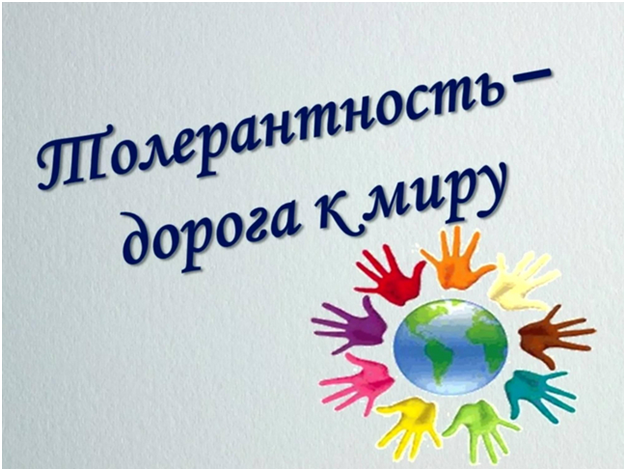 Консультация для педагогов«Формирование толерантности у дошкольников в условиях современной системы образования»        Воспитание толерантности как одной из значимых черт личности стало впоследнее время актуальной проблемой на мировом уровне. Ведь терпениенеобходимо и в труде, и в общении. Терпение предполагает способностьвоздержаться от чего-либо ради сознательно принятой цели и мобилизоватьвсе силы для её достижения. Без толерантности невозможно бесконфликтноевзаимодействие людей, а значит и стран, государств, невозможен мир наземле и совершенствование условий жизни всего человечества. Воспитаниетерпения у детей является непременным условием формирования их воли ихарактера.        Своё отношение к иному человеку начинает формироваться у ребёнкапримерно с 4-х лет, основываясь на элементарных проявленияхобщечеловеческих чувств и непредубеждённых знаниях. Проявленияотношений осмеяние, передразнивание, опасения и т.д., в основе которыхлежат следующие факторы:- детская непосредственность;- ограниченный жизненный опыт;- детская бестактность и т.д.        Таким образом, проблему толерантности, можно отнести квоспитательной и начинать работу в этом направлении необходимо сдошкольного возраста, поскольку именно тогда закладываются ценностныеосновы мировоззрения.       Цель воспитания толерантности – воспитание в подрастающемпоколении потребности и готовности к конструктивному взаимодействию слюдьми и группами людей независимо от их национальной, социальной,религиозной принадлежности, взглядов, мировоззрения, стилей мышления иповедения.Достижение данной цели возможно при решении конкретных задач,которые объединены в два взаимосвязанных блока:Воспитание у дошкольников миролюбия, принятия и понимания другихлюдей, умения позитивно с ними взаимодействовать.2. Создание толерантной среды в обществе и в сфере образования.Принципы воспитания толерантности.1.Общепедагогические:Принцип целенаправленности - Воспитание толерантности требуетчеткого осознания целесообразности педагогических воздействий, четкогоопределения цели педагогом. Однако формирование данного качества,основой которого является активная социальная позиция и психологическаяготовность, возможно только при наличии мотивации и осознании ребенкомтого, зачем именно ему необходимо это качество (личная цель) и осознаниязначимости для общества (социальная цель). Единство целей педагога иребенка является одним из факторов успешности воспитания толерантности.Учёт индивидуальных и половозрастных особенностей - Воспитаниелюбого нравственного качества (толерантности в том числе) во многомзависит от индивидуальных особенностей воспитанника: уже имеющихсяморальных устоев поведения, этических установок, развитостиинтеллектуальной и эмоционально-волевой сфер, уровня развитияпсихических процессов, характерологических черт, личного опытавзаимоотношений, наличия и развития природных и духовных способностейи т.д. При формировании толератности следует учитывать так же гендерныеособенности и, прежде всего, различия в чертах личности и социальномповедении. К таким различиям относят: формы проявления агрессивности(мальчики физически агрессивнее девочек, которые чаще проявляютагрессию в иной форме, пытаясь испортить отношения других детей сосверстниками), степень эмоциональной чувствительности, подверженностьвлиянию других людей и убеждению себя другими (девочки этому болееподвержены) При этом необходимо помнить и о возрастной динамикеразвития нравственных качеств и опираться на нее при воспитаниитолерантности. В дошкольный период: закладывать толерантность как однуиз основ личности ребенка, демонстрировать и объяснять значениепозитивного общения, сотрудничества, подчеркивать значение других детейи людей, не похожих на самого ребенка, толерантных межличностныхотношений (т. о. происходит заложение толерантных установок).Принцип культуросообразности - В процессе воспитаниятолерантности необходимо учитывать культурную и этническую средувоспитания ребенка. Данный принцип отражается в интерграции воспитанияв культуру народа, семьи, мира. Воспитание толератности непосредственносвязано с формированием в ребенке умения строить свою жизнь всоответствии с правилами, обычаями и традициями своего народа, мировойкультурой в целом, не теряя при этом своей индивидуальности.Принципы связи воспитания толератности с жизнью - Воспитаниетолерантности во многом зависит от того, насколько ребенок осознаетзначимость этой категории и связь ее с жизнью, видит ее результаты илипоследствия интолератности в мире. При этом необходимо ориентироватьсяне только на ситуации в обществе вообще, но и на жизненные ситуации,связанные с толерантным (интолерантным) взаимодействием в общенииребенка с близкими, друзьями, педагогами. Принцип заключается в единствесоциально организованного воспитательного процесса и реальногожизненного опыта, отсутствие расхождения слова с делом.Принцип уважительного отношения к личности - Независимо отпозиции ребенка, его мировоззрения, уважительное отношение к немуявляется необходимым принципом воспитательного процесса. Приформировании толерантности этот принцип приобретает двойнуюзначимость. Уважая и принимая (не обязательно соглашаясь) позицию имнение ребенка, но при необходимости корректируя их, мы показываем емупример толерантного отношения к человеку с иным взглядом на мирПринцип опоры на положительное в ребенке - Воспитывая данноенравственное качество, мы должны поддерживать развитие, видеть в ребенкесаморазвивающуюся личность, готовую к изменениям и самореализации.При этом основой успешности процесса воспитания толератности удошкольников становится актуализация положительных черт, позитивногосоциального опыта, развитых (пусть даже в небольшой степени)конструктивных умений взаимодействия с людьми.Частные:Принцип социальной обусловленности процесса воспитаниятолерантности - Воспитание толерантности во многом обусловленновлиянием социальной среды. Чем менее толерантна среда окруженияребенка, тем сложнее процесс ее формирования. Поэтому необходимоизучить социальную среду и переносить в нее идеи толерантности, подбираядля этого соответствующие формы, методы и приемы работы.Принцип завуалированности педагогических воздействий и опоры наактивность ребенка - Специфика нравственного воспитания состоит в том,что действия взрослых по формированию основ поведения детьмивоспринимаются как морализаторство и, поэтому они часто сопротивляютсявоздействиям. Для того, чтобы избежать подобной ситуации, следуетопираться на косвенные методы и приемы работы. Однако толерантность неможет быть усвоена под чисто внешним влиянием, она базируется наперсональной автономии и является принципом жизни самого человека.Принцип единства знания и поведения - Данный принцип требуетпостроения воспитательного процесса по формированию толератности надвух взаимосвязанных уровнях: информационном (предоставляющем знанияо толерантности, ее составляющих, ее проявлениях, о многомерностичеловеческого бытия, формирование установки на толератности) и наповеденческом (вооружение умениями и навыками толерантноговзаимодействия), составляющих единое целое. Основным критериемсформированности толератности должно стать умение конструктивно,толерантно взаимодействовать с людьми и группами, имеющимиопределенные отличия.Принцип создания толерантной среды в образовательном учреждении -Воспитание толерантности возможно только в условиях толерантнойобразовательной среды:- создание атмосферы ненасилия и безопасного взаимодействия вколлективе педагогов, в детском коллективе;- использование демократического стиля педагогического руководства;- организация диалога и сотрудничества в коллективе;- организация психолого-педагогической поддержки и психологическойзащищенности членов коллектива.Принцип диалогичности и сотрудничества - Диалогизацияобразовательного пространства и опора на сотрудничество как ведущий типвзаимодействия являются обязательными для соблюдения принципамивоспитания толерантсности. При этом диалог и сотрудничество должныбыть приоритетами взаимодействия в структуре: дошкольник-дошкольник,дошкольник-воспитатель, дошкольник-воспитатель-среда, дошкольниквоспитатель-культура.Принцип воспитывающей рефлексии - Формируя толерантные установкии поведение необходимо создавать условия для рефлексии воспитанникампроизошедших с ним изменений и анализа складывающихся отношений вколлективе, семье, обществе.Методы и формы работы с детьмиСказкотерапия, где используется психологическая, терапевтическая,развивающая работа. Сказку может рассказывать и взрослый, и это можетбыть групповое рассказывание, где рассказчиками может быть и группадетей.Игротерапия – занятия могут быть организованы не заметно дляребенка, посредством включения педагога в процесс игровой деятельности.Игра – это наиболее естественная форма жизнедеятельности ребенка. Впроцессе игры формируется активное взаимодействие ребенка сокружающим миром, развиваются его интеллектуальные, эмоциональноволевые, нравственные качества, формируется его личность в целом.Например, игры и игровые упражнения, направленные на:- развитие умений невербального общения: «Угадай-ка», «Любимыйсказочный герой»;- развитие чувства близости с другими детьми: «Ласковое имя»,«Комплименты»;- развитие умений, направленных на распознавание чувств другихлюдей: «Море волнуется»:- гармонизацию осознания своего имени, фамилии: «Как можно нас назватьпо-разному», «Угадай, кто это?»;- развитие умения соблюдать дистанцию в общении: «Стоящие и сидящие»;- развитие умения понимать настроение окружающих: «Что можно сделатьдля друга»;- регулирование своего поведения: «Выдержанный человек»;- проявление чувства милосердия, сострадания к другим людям: «Солнышкомилосердия», «Добрый лесник»,- обсуждение и проигрывание ситуаций, направленных на практическоеприменение навыков культурного поведения в игре, на занятиях, вобщественных местах, на умение выражать сопереживание и сочувствиевзрослым и сверстникам.Психогимнастика – включает в себя ритмику, пантомиму, игры наснятие напряжения, развитие эмоционально-личностной сферы. Игры «Моенастроение», «Веселый – грустный».Этюды и упражнения направленные на:- на воспитание гуманных и доброжелательных отношений междудетьми: «Подарок»;- воспитание уважения к людям различных национальностей и рас: «Спинойдруг к другу», «Хоровод дружбы».Арт-терапия – это форма работы, основанная на изобразительномискусстве и другие формы работы с ребенком. Основная задача состоит вразвитии самовыражения и самопознания ребенка. «Автопортрет», «Я и моѐнастроение», «Моѐ имя», «Цветок милосердия», «Дети планеты Земля». Использование художественного слова – стихотворений, дразнилок,пословиц и поговорок, рассказов зарубежных авторов и сказок народов мира. Использование наглядных пособий – сюжетных картин, фотографий,иллюстраций к сказкам, рисунков, схем и карт. Слушание музыки, детских песен, национальной музыки разныхнародов.Таким образом, все эти занятия позволяют активизировать интересдошкольника вначале к самому себе, потом к своему окружению, семье,обществу, способствует воспитанию толерантности, уважения прав людейдругих национальностей и рас, а также обеспечивает базу развития ихнравственной и правовой культуры при дальнейшем обучении в школе. Работа по воспитанию у детей толерантности предполагает тесноесотрудничество педагогов детского сада и родителей. Для этогоиспользовали разнообразные формы работы с родителями: собрания,консультации, выставки педагогической и детской художественнойлитературы, фотостенды, совместные праздники, экскурсии, развлечения,индивидуальные беседы с родителями. Такая согласованность в работедетского сада и семьи является важнейшим условием полноценноговоспитания ребѐнка, формирования у него нравственных форм поведения,правовой культуры.Список литературы:1. Семина Л.И. Учимся диалогу. Толерантность: объединения и усилия.//Семья и школа. 2001 №№11-122. Степанов П. Как воспитать толерантность? // Народное образование.2001 №9, 2002 №1, 2002 №93. Риэрдон Б. Э. Толерантность – дорога к миру. М., 20014. Воробьева О.Я. Педагогические технологии воспитания толерантностиучащихся., М., 20075. Байбородова Л.В. Воспитание толерантности в процессе организациидеятельности и общения школьников. // Ярославский педагогическийвестник. 2003 №1Подготовила: педагог-психолог МОЙ Детский сад № 341 М.Ю.Кудряшова